Sample Course Outline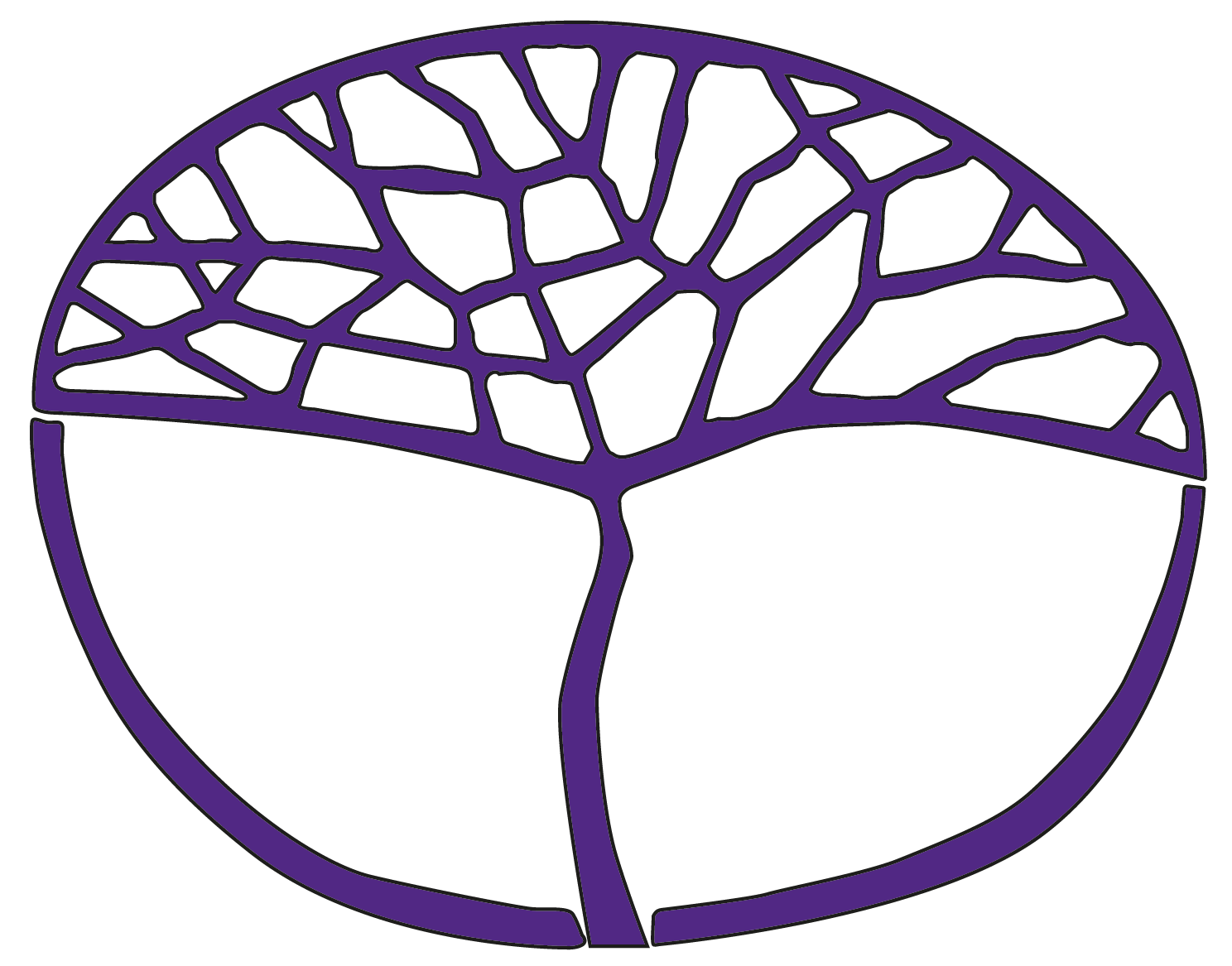 Indonesian: Second LanguageGeneral Year 12Copyright© School Curriculum and Standards Authority, 2018This document – apart from any third party copyright material contained in it – may be freely copied, or communicated on an intranet, for non-commercial purposes in educational institutions, provided that the School Curriculum and Standards Authority is acknowledged as the copyright owner, and that the Authority’s moral rights are not infringed.Copying or communication for any other purpose can be done only within the terms of the Copyright Act 1968 or with prior written permission of the School Curriculum and Standards Authority. Copying or communication of any third party copyright material can be done only within the terms of the Copyright Act 1968 or with permission of the copyright owners.Any content in this document that has been derived from the Australian Curriculum may be used under the terms of the Creative Commons Attribution 4.0 International licence.DisclaimerAny resources such as texts, websites and so on that may be referred to in this document are provided as examples of resources that teachers can use to support their learning programs. Their inclusion does not imply that they are mandatory or that they are the only resources relevant to the course.Sample course outlineIndonesian: Second Language – General Year 12Unit 3 – Saat ini aku di sini (Here and now)Sample course outlineIndonesian: Second Language – General Year 12Unit 4 – Bisa saya bantu? (Can I help you?)WeekKey teaching points1–5IntroductionOverview of the Indonesian: Second Language course, unit and assessment requirements.Learning contexts and topicsProvide opportunities for learning and assessment on the following context and topicThe individual: Being teen, what does it mean? Students reflect on what they do in their daily life and express their identity and what it means to be a teenager. They discuss moving into adulthood, coping with pressures, socialising and developing relationships.Text types and textual conventionsProvide opportunities for students to respond to and produce the following text types:advertisement, article, blog post, cartoon, conversation, description, diary entry, email, film or TV program (excerpts), role play.Linguistic resourcesProvide opportunities for students to acquire and use the following resources:Vocabularyvocabulary related to the topic Being teen, what does it mean?Grammaradjectives – ter- superlativecolloquial language – commonly used colloquial words, derivations of common words, particles of informal speechcomparativesconjunctions – correlativeimperatives – commandsphrases – ways of expressing opinionprepositionsquestions – kahsentence tagssimple object focus – 1st, 2nd and 3rd person, without extra clauses or verb auxiliariessyntax of descriptive phrases – yang -nya adjectivetime indicatorsverbs – me-kan causative, me-i, memper-.Intercultural understandingsProvide opportunities for students to enhance understanding of their own language(s) and culture(s) in relation to the Indonesian language and culture, and of how culture influences communication, through the topic Being teen, what does it mean?:discuss teenage identity and culture in Indonesia and Australiadiscuss interpersonal relationships, e.g. ways of showing affection and respect between parent and child, friends, gendersdiscuss the role and use of bahasa gaul as an indicator of identity.Language learning and communication strategiesProvide opportunities for students to practise the following strategies through the topic Being teen, what does it mean?:seek opportunities to practise the languagelisten for gistinfer, guess meaning from key words, structures, visual clues, known words and cognates use repair strategies, e.g. tolong ulangi, apa artinya ...?use paralinguistic clues, e.g. expression, gesture, situation and intonationexpress opinionsself-correct.Dictionariesuse a bilingual dictionaryTask 1: Oral communicationTask 2: Response: Listening6–10Learning contexts and topicsProvide opportunities for learning and assessment on the following context and topicThe Indonesian-speaking communities: Indonesian communities. Students explore the influence of culture on lifestyle in Indonesia through a study of music, film, and national and religious celebrations.Text types and textual conventionsProvide opportunities for students to respond to and produce the following text types:advertisement, article, blog post, film or TV program (excerpts), interview, review.Linguistic resourcesProvide opportunities for students to acquire and use the following resources:Vocabulary vocabulary related to the topic Indonesian communities.Grammaradjectives – ter- superlativecolloquial language – commonly used colloquial words, derivations of common words, particles of informal speechcomparativesconjunctions – correlativeimperatives – commandsphrases – ways of expressing opinionprepositionsquestions – kahsentence tagssimple object focus – 1st, 2nd and 3rd person, without extra clauses or verb auxiliariessyntax of descriptive phrases – yang -nya adjectivetime indicatorsverbs – me-kan causative, me-i, memper-.Intercultural understandingsProvide opportunities for students to enhance understanding of their own language(s) and culture(s) in relation to the Indonesian language and culture, and of how culture influences communication, through the topic Indonesian communities:discuss the focus on the community rather than the individual discuss images and indicators of identity, such as wealth, social standing, city or village, gender, ethnicity, race, age, e.g. traditional clothing may indicate something about a person’s age, geographical location, social statusdiscuss the influence of the media, e.g. popularity of social media and TV/film in Indonesia.Language learning and communication strategiesProvide opportunities for students to practise the following strategies through the topic Indonesian communities:find and select support independentlyextract information from textslisten for gistlisten for key wordsuse oral and visual clues to predict and help with interpreting meaningmake notes and summariseask for clarification and repetition to assist understanding.Dictionariesuse a bilingual dictionaryTask 3: Response: Viewing and reading Task 4: Oral communication 11–15Learning contexts and topicsProvide opportunities for learning and assessment on the following context and topicThe changing world: Staying connected. Students consider communication in a changing world and its influence on culture and language.Text types and textual conventionsProvide opportunities for students to respond to and produce the following text types:features of text types protocols and conventionsarticle, blog post, email, interview, journal entry.Linguistic resourcesProvide opportunities for students to acquire and use the following resources:Vocabulary vocabulary related to the topic Staying connected.Grammaradjectives – ter- superlativecolloquial language – commonly used colloquial words, derivations of common words, particles of informal speechcomparativesconjunctions – correlativeimperatives – commandsphrases – ways of expressing opinionprepositionsquestions – kahsentence tagssimple object focus – 1st, 2nd and 3rd person, without extra clauses or verb auxiliariessyntax of descriptive phrases – yang -nya adjectivetime indicatorsverbs – me-kan causative, me-i, memper-.Intercultural understandingsProvide opportunities for students to enhance understanding of their own language(s) and culture(s) in relation to the Indonesian language and culture, and of how culture influences communication, through the topic Staying connected:discuss how change and communication can influence culture and language.Language learning and communication strategiesProvide opportunities for students to practise the following strategies through the topic Staying connected:identify main pointsmake/take notes and summariselisten for gistuse strategies for decoding texts, e.g. review affixation.Dictionaries	use a bilingual dictionaryTask 5: Externally set task Task 6: Written communicationWeekKey teaching points1–5Learning contexts and topicsProvide opportunities for learning and assessment on the following context and topicThe individual: My country, Australia. Students reflect on the appeal of Australia to travellers and the reasons why Indonesians travel to Australia. They discuss the importance of cross-cultural engagement when interacting with Indonesian visitors in order to develop deeper relationships.Text types and textual conventionsProvide opportunities for students to respond to and produce the following text types:advertisement, article, blog post, conversation, email, film or TV program (excerpts), image, interview, journal entry.Linguistic resourcesProvide opportunities for students to acquire and use the following resources:Vocabulary vocabulary related to the topic: My country, Australia.Grammarconjunctions – comparativesimperatives – polite commands, requests and offersnouns – pe-an, per-an, pe-, -wan, -wati, ke-anobject focus – 1st, 2nd and 3rd personphrases – ways of giving explanation/recommendationprepositions suffix -nya topic – comment sentencestime indicatorsverbs – ter- stative verb/noun – differentiation.Intercultural understandingsProvide opportunities for students to enhance understanding of their own language(s) and culture(s) in relation to the Indonesian language and culture, and of how culture influences communication, through the topic My country, Australia:discuss differences in everyday life in Indonesia that may impact on an Indonesian person’s expectations of life in Australia, e.g. treatment of guests in one’s home in Indonesia; the role and status of pembantu; eating patterns, bathing, the role of religion in everyday lifediscuss situations that prompt travel between the two countries, e.g. business, education, tourism.Language learning and communication strategiesProvide opportunities for students to practise the following strategies through the topicMy country, Australia:recognise difference between forms and features of L1 and L2, e.g. whether L1 is a noun or verb and how this transfers to L2listen for gistuse interview skills and strategies, such as ways to minimise stressanticipate possible questions and rehearse responses.Dictionariesuse a bilingual dictionaryTask 7 Oral communicationTask 8 Response: Listening6–11Learning contexts and topicsProvide opportunities for learning and assessment on the following context and topicThe Indonesian-speaking communities: On exchange. Students explore preparations for student exchange to Indonesia and discover how exchange visits link communities, broaden friendships and bring new opportunities as well as challenges.Text types and textual conventionsProvide opportunities for students to respond to and produce the following text types:account, article, blog post, conversation, diary entry, email, interview, itinerary, letter, map.Linguistic resourcesProvide opportunities for students to acquire and use the following resources:Vocabularyvocabulary related to the topic On exchange.Grammarconjunctions – comparativesimperatives – polite commands, requests and offersnouns – pe-an, per-an, pe-, -wan, -wati, ke-anobject focus – 1st, 2nd and 3rd personphrases – ways of giving explanation/recommendationprepositions suffix -nya topic – comment sentencestime indicatorsverbs – ter- stative verb/noun – differentiation.Intercultural understandingsProvide opportunities for students to enhance understanding of their own language(s) and culture(s) in relation to the Indonesian language and culture, and of how culture influences communication, through the topic On exchange:discuss common politeness conventions, e.g. use of formal register, using right hand, shaking hands, when to use terima kasihdiscuss differences in everyday life in Indonesia that may impact on an Indonesian person’s expectations of life in Australia, e.g. treatment of guests in one’s home in Indonesia; the role and status of pembantu; eating patterns, bathing, the role of religion in everyday lifediscuss the practice of bertamu and cultural norms in an Indonesian home.Language learning and communication strategiesProvide opportunities for students to practise the following strategies through the topic On exchange:recognise pe-an and per-an as nouns and how to find the base word in a dictionary extractidentify information from complex texts, e.g. main points, finding key words, reading for gist, finding base wordsmake connections with first languagemake/take notes and summariseexpress opinionsparaphraseuse strategies for decoding texts, e.g. review affixationlisten for gist.Dictionariesuse a bilingual dictionaryTask 9: Response: Viewing and reading Task 10: Oral communication12–15Learning contexts and topicsProvide opportunities for learning and assessment on the following context and topicThe changing world: Careers and travel. Students consider future education and employment opportunities, as well as travel and community service pathways, in a fast developing world.Text types and textual conventionsProvide opportunities for students to respond to and produce the following text types:advertisement, article, blog post, conversation, email, film or TV program (excerpts), interview, letter, script – speech, interview, dialogue.Linguistic resourcesProvide opportunities for students to acquire and use the following resources:Vocabulary vocabulary related to the topic Careers and travel.Grammarconjunctions – comparativesimperatives – polite commands, requests and offersnouns – pe-an, per-an, pe-, -wan, -wati, ke-anobject focus – 1st, 2nd and 3rd personphrases – ways of giving explanation/recommendationprepositions suffix -nya topic – comment sentencestime indicatorsverbs – ter- stative verb/noun – differentiation.Intercultural understandingsProvide opportunities for students to enhance understanding of their own language(s) and culture(s) in relation to the Indonesian language and culture, and of how culture influences communication, through the topic Careers and travel:discuss employment, working hours and holidays, e.g. Lebarandiscuss the practice of employers giving bonus payments for Lebaran (THR = Tunjangan Hari Raya)discuss characteristics of Indonesia and Australia which influence the relationship.Language learning and communication strategiesProvide opportunities for students to practise the following strategies through the topic Careers and travel:identify main pointsmake/take notes and summarise.Dictionariesuse a bilingual dictionaryTask 11: Written communication